PUBLIC NOTICE POSTING REQUEST TO OFFICE OF TOWN CLERK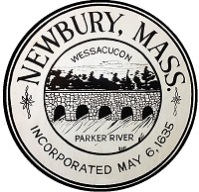   Fax: 978-572-1228	                            Email:townclerk@townofnewbury.org	(Please check all appropriate boxes)									BOARD/COMMITTEE/ORGANIZATION:  	 X MEETING 			□PUBLIC HEARING 	    DAY of WEEK/DATE: ___September 12, 2022____________	       TIME (AM/PM):_6:00 pm – 7:30 pm ET__ ___PURPOSE:    	Public Monthly Meeting	12 Kent Way Byfield, MA 01922 2nd Floor	SUBMITTED BY (Name & Title):  	Mark Sandt,  Clerk Member Recreation Committee			All meeting notices must be filed and time stamped in the town clerk’s office and posted on the municipal bulletin board 48 hours prior to the meeting in accordance with MGL Ch. 30A, § 18-25. This may not include Saturdays, Sundays or legal holidays. Newbury Municipal Offices are open Mon., Wed., Thurs. 8-4 and Tuesday from 8-7, closed Fridays. Faxed or Emailed postings must reach the Clerk’s office during business hours 48 hours prior to the meeting.The Recreation Committee meeting scheduled for September 12th, 2022 has been canceled.